Dear Prayer Partners,

Thank you for joining us here in Jerusalem  this month of prayer. In fact, I suggest that we make ratitude and hankfulness a theme for our rayer this week.This special month of prayer comes at a unique moment for Israel and our ministry and we have much to be grateful for.  God  e chose  live in th special . Psalm 102:12-13 says “You O Lord, shall endure forever, and the remembrance of Your name to all generations. You will arise and have mercy on Zion; for the time to favor her, Yes, the set time, has come.” Also, vs 18 “This will be written for the generation to come, that a people yet to be created may praise the Lord.With the 50th anniversary of the reunification of Jerusalem, and now the Nations beginning to move their Embassies to Jerusalem Let us ive hanks to the Lord for be alive in this time of His favor and restoration.
Thankfully, we are the generation living prophetic words of Jesus in Luke 21:24: “And they will fall by the edge of the sword and be led away into all nations. And Jerusalem will be trampled by the Gentiles UNTIL the times of the end of the Gentiles are fulfilled.”
Thankfully we are the generation alive when God is Redeeming Jerusalem and releasing Salvation to the ends of the earth Isaiah 52:9-10 “Break forth into joy, sing together, you waste place of Jerusalem! For the Lord has comforted His people, HE HAS REDEEMED JERUSALEM. THE LORD HAS MADE BARE HIS HOLY ARM IN THE EYES OF THE NATIONS; AND ALL THE ENDS OF THE EARTH SHALL SEE THE SALVATION OF OUR GOD.”
So, let us ive hanks to God, who gives us the victory through our Lord Jesus Christ. (1 Cor 15:57)
Shalom from Jerusalem!

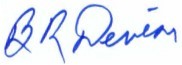 
Barry R Denison
Vice President Operations
International Christian Embassy Jerusalem


*************************** 
Prayer Focus for Third Week of January 2018Please focus on the following areas of need in this  week of our special January 2018 prayer vigil in the Isaiah 62 Prayer Campaign. about your needs  how God has answered your prayers! Send a short email to prayer@icej.org or find us  facebook.com/ICEJofficial to let us know you are praying and fasting with us.1. Pray for Israel – With Thanksiving
Give thanks to the  US recogniz Jerusalem as Israel’s capital and move their embassy to . Give hanks to the Lord for other countries like Guatemala, whose President Jimmy Morales also announced   Jerusalem. Let us ive hanks to the Lord for the Foreign Minister of Guatemala, Sandra Jovel, who has confirmed and defended the decision to move the embassy. Let us give hanks to the Lord for the nations of the  Republic and Hungary who blocked an attempt  the EU to condem the US announcement. Let us pray that more countries w become sheep nations and not goat nations, because their leaders fear God and honor His Word more than they fear and honor men. Pray that the Lord would hasten His good work in Jerusalem to prepare this city to finally receive her eternal King, the Messiah. ray thatthe Lord would place a mighty hedge of protection around Israel to guard the nation from all her enemies

“… And give Him no rest until He establishes And makes Jerusalem a praise in the earth!” (Isaiah 62:7) “And the Lord will take possession of Judah as His inheritance in the Holy Land, and will again choose Jerusalem.” (Zechariah 2:12)

“All the nations will be gathered before Him, and He will separate them one from another, as a shepherd divides his sheep from the goats.” (Matthew 25:32)

“It shall be in that day that I will seek to destroy all the nations that come against Jerusalem.” (Zechariah 12:9)2. Pray for the Middle East with ThanksivingLet us ive hanks to the Lord for the multitude of Muslim people whose hearts are rejecting the violence of Islam, and who are coming to Jesus across the Middle East. Let us ive hanks for the estimated over  illion Believers in Iran as we also pray that the current protests in Iran would swiftly free that nation from the hardline Islamist rule of the Ayatollahs. Let us ive hanks for the Sunni Muslim nations such as Egypt, Saudi Arabia, Jordan and the United Arab Emirates who continue to quietly align with Israel.

“Why do the Nations Rage… and the Rulers take counsel together gainst the lord and His Anointed… He who sits in the heavens shall Laugh…” (Psalm 2:1,2,4)

“Only do not rebel against the Lord, nor fear the people of the land, for they are our bread; their protection has departed from them, and the Lord is with us. Do not fear them.” (Numbers 14:9)
3. Pray for the ICEJ with ThanksivingLet us ive hanks to the Lord for His grace given to ICEJ to show His comfort in 2017.Let us ive hanks to the Lord for the pen doors before ICEJ in 2018 to carry out its vision to the fullest to reach all Israel with a testimony of Christian love and to reach all nations with the hopeful biblical message of Israel’s restoration. Let us give hanks to the Lord for the finances to bring more Jews home to IsraelAliyah, to complete the new building at our Haifa Home for Holocaust survivors, and to meet other urgent needs in Israel. Let us ive hanks to the Lord for His presence and blessing on our staff.Pray that the Lord would protect and guide the ICEJ leadership in all their work and travel.

“Now thanks be to God who always leads us in triumph in Christ, and through us diffuses the fragrance of His knowledge in every place.” (2 Corinthians 2:14)

“And let our people also learn to maintain good works, to meet urgent needs, that they may not be unfruitful.” (Titus 3:14)

“He will set up a banner for the nations, and will assemble the outcasts of Israel, and gather together the dispersed of Judah from the four corners of the earth.” (Isaiah 11:12)